Título Grupo de Trabajo:Creación de Materiales Educativos con Geogebra para el Ámbito Científico Tecnológico.Año académico:2018-19Código:191811GT078Fecha inicio:15/10/2018Fecha Fin:31/05/2019I.E.S.:Américo Castro.Localidad:Huétor Tájar (Granada).Asesor/a:Belén Cobo Merino.Autor:Ricardo San Martín Molina.Ricardo San Martín Molina.Ricardo San Martín Molina.Título:Estadistica - Diagrama de Barras.Estadistica - Diagrama de Barras.Estadistica - Diagrama de Barras.Original:  Actualización: Autor Original:Versión: 1Actualización: Ubicación Original:Licencia:Creative Commons (NC-SA).Ubicación:URL:https://www.geogebra.org/m/gcnxmecvhttps://www.geogebra.org/m/gcnxmecvUbicación:QR: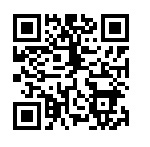 Imagen: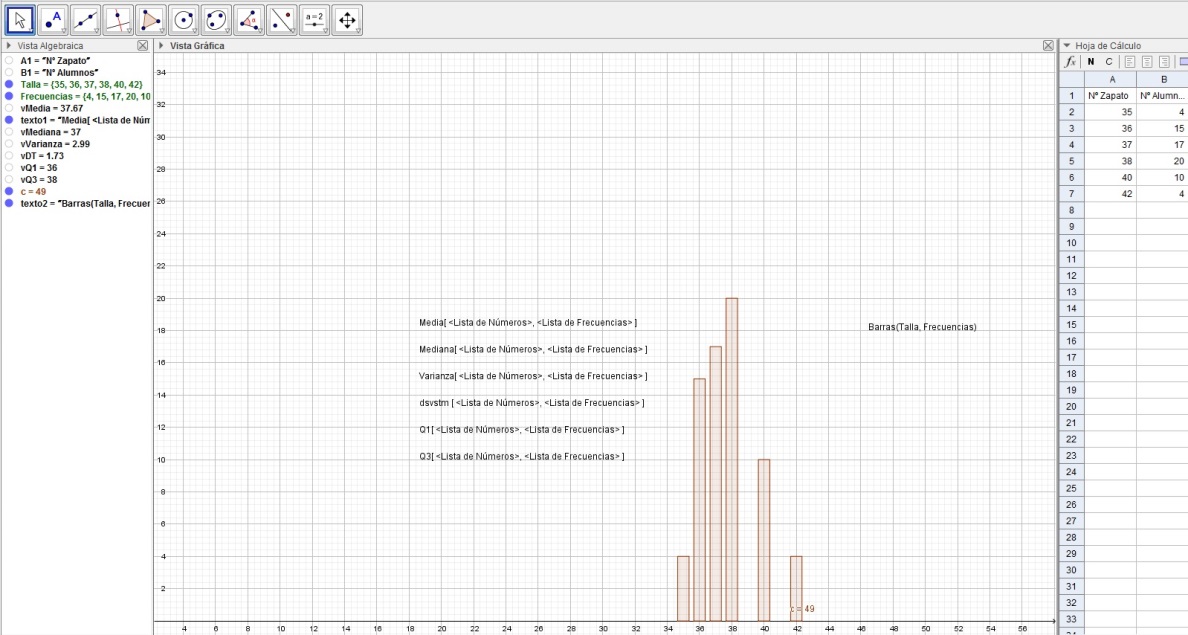 Descripción:Diagrama de barras para un conjunto de datos (variable cuantitativa discreta), representación gráfica.Área:Matemáticas.Ubicación Curricular:Bloque de Estadística y Probabiidad. 3º ESO.Experiencia en el aula:Interesante para comprender la diferencia entre diagrama de barras e histograma, así como los conceptos de variables cuantitativas discretas y continuas. Es conveniente utilizarlo después de que el alumnado haya dibujado previamente en su libreta un diagrama de barras y haya entendido los conceptos teóricos previos.Protocolo de construcción: